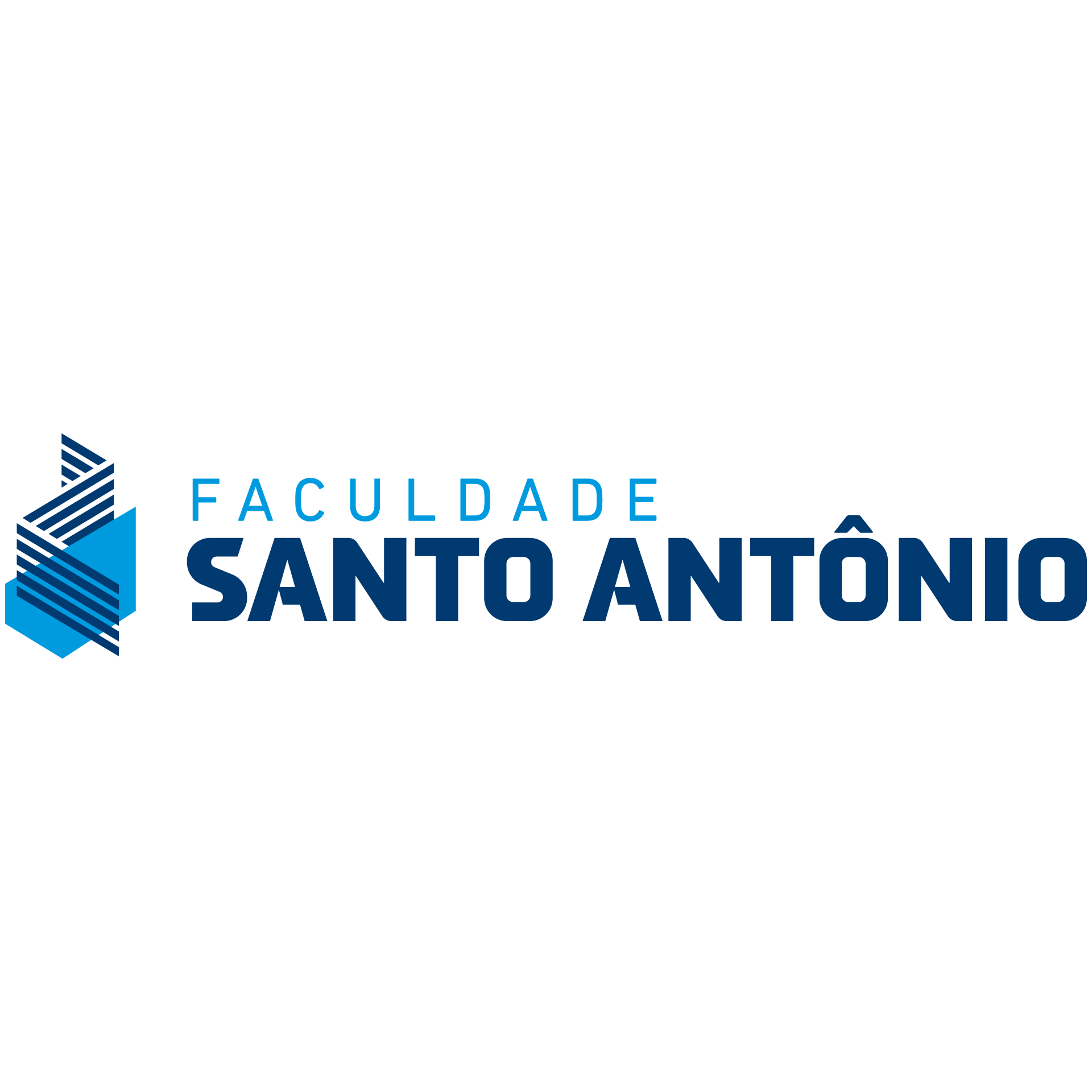 GABRIELA SHAIANE ALVES DE LUCENAO enfrentamento emocional de enfermeiros que prestam assistência a pacientes oncológicos em cuidados paliativos.Caçapava, SP2020GABRIELA SHAIANE ALVES DE LUCENAO enfrentamento emocional de enfermeiros que prestam assistência a pacientes oncológicos em cuidados paliativos.Artigo apresentada à Banca Examinadora da Faculdade Santo António, como requisito de aprovação para obtenção do Título de Bacharel em Enfermagem.Orientador: Profa. Ms. Ana Paula Fernandes de Oliveira MacedoCaçapava, SP2020Ficha catalográfica elaborada pelo bibliotecário(a) com CRBGabriela Shaiane Alves de Lucena O enfrentamento emocional de enfermeiros que prestam assistência a pacientes oncológicos em cuidados paliativos.Artigo apresentada à Banca Examinadora da Faculdade Santo António, como requisito de aprovação para obtenção do Título de Bacharel em EnfermagemOrientador: Profa. Ana Paula Fernandes de Oliveira MacedoCaçapava, __de __________ de ____.Avaliação/nota:BANCA EXAMINADORARESUMOO objetivo desta pesquisa é identificar os principais sentimentos vivenciados por enfermeiros no cuidado prestado a pacientes oncológicos em cuidados paliativos Métodos: Revisão integrativa da literatura com intuito de demonstrar opiniões de enfermeiros, ao prestar assistência em pacientes oncológicos sem perspectiva de melhora. Resultados: Os resultados nós mostra que a maior dificuldade dos enfermeiros em lidar com os pacientes em CP é o sentimentos de incapacidade de ter feito mais a impotência, a forma de não saber lidar com o processo da morte que vem ao prestar assistência a um paciente em CP. Conclusão: Conclui-se que a falta de informação durante a graduação referente a pacientes oncológicos paliativos, dificulta o enfermeiro a litar com as situações de perda e de conversar com os familiares e cliente durante o processo de internação.Palavras-chave: Oncológicos, Cuidados paliativos, Enfermeiros.ABSTRACTThe objective of this research is to identify the main feelings experienced by nurses in the care provided to cancer patients in palliative care Methods: Integrative literature review in order to demonstrate nurses' opinions, when providing assistance to cancer patients with no prospect of improvement. Results: The results show us that the greatest difficulty for nurses in dealing with patients in PC is the feelings of inability to have done more impotence, the way of not knowing how to deal with the death process that comes when providing assistance to a patient in CP. Conclusion: It is concluded that the lack of information during graduation regarding palliative cancer patients, makes it difficult for nurses to deal with situations of loss and to talk to family members and clients during the hospitalization process.Keywords: Oncology, Palliative care, Nurses.INTRODUÇÃOO câncer é uma doença que pode ocorrer durante qualquer período da vida de uma pessoa, ocorre inesperado o que leva o paciente a não estar preparado para o diagnóstico da doença principalmente pelas mudanças intensa nos hábitos que foram adquiridos durante o decorrer de sua vida, muda-se também a integridade física e ciclo biológico. O diagnóstico de um câncer terminal pode acarretar diversos sentimentos no paciente tais como angustia, desespero e negativismo, tendo em vista o medo um dos sentimentos mais predominado, isto pelo fato do paciente vivenciar a sensação de morte iminente (ALENCAR DC; CARVALHO AT; MACEDO RL, et al.2017).Os cuidados paliativos são uma forma inovadora de assistência realizada por uma equipe multiprofissional, o CP tem uma abordagem de atendimento totalmente voltada aos desejos do paciente, sendo elas os aspectos biopsicossociais e espirituais da pessoa, os enfermeiros tem um papel de grande importância levando em consideração que estão o tempo todo ao lado do paciente concedendo cuidados de alivio da dor seus sintomas em geral, provendo um cuidado humanizado de conforto e apoio no processo final da vida. (SANTOS AM, NARCISO AC, EVANGELISTA CB, et al, 2020).O Prolongamento da vida pode trazer tanto para o paciente quanto aos seus familiares um sentimento de dor e sofrimento. O cuidado paliativo é uma assistência com intuito de transpassar conforto e alivio da dor para o paciente e seus familiares diante de doenças que não há perspectiva de melhora, no CP é necessário compreender e entender o paciente como um todo, tendo em cada um, um cuidado diferente, é necessário respeitar seus pedidos e escolhas no fim de sua vida.(SILVIA HA da, VIANA GKB, LIMA AKG et al.2018.)  Os profissionais que atuam no setor de CP ficam propícios a terem um desgaste emocional, tendo em vista que o sentimento mais vivenciado entre eles é o de tristeza perante as situações vivenciadas no decorrer da assistência prestada. (MATHEUS GF, 2020).Os profissionais enfermeiros que trabalham com paciente CP lidam diariamente com prognósticos ruins a incurabilidade, lidando com sentimento de dor, além de estarem presente durante todo o tratamento o profissional tem que lidar com o fim da vida do paciente, e enfrentar junto com a família o processo de luto. Tendo em vista que vivenciar isso durante o cotidiano pode acarretar em sentimento de angustia, tornando-os vulneráveis a sofrer, pois estar presente e ter que satisfazer tudo que o paciente e seus familiares esperam torna-se um desafio ao profissional lidar. (ALEX SANDRO DE AZEVEDO SIQUEIRA 2019).Durante o processo de terminalidade deve-se proporcionar uma qualidade de vida durante todo o tempo até que o fim da vida chegue. Prestar assistência a um paciente nessas condições requer habilidade de ouvir, tendo em vista que o CP vai além do plano físico, uma vez que as dimensões emocionais e espirituais podem ser as mais afetadas durante a internação. Então se faz necessário profissionais capacitados em lidar com pacientes nessas condições para que consiga um atendimento humanizado e de qualidade afim de atender os objetivos do CP que é promover uma qualidade de vida. (MORAIS EN; CONRAD D; MATTOS EM, et al, 2018).Diante da responsabilidade e capacidade que o profissional de enfermagem deve ter em relação ao cuidado paliativo, para que o atendimento seja de qualidade e respeitoso, este estudo tem o propósito de mostrar quais são as principais emoções vivenciadas no cotidiano da equipe multiprofissional que prestam assistência a pacientes oncológicos em cuidados paliativos.2.0 OBJETIVOS 2.1 OBJETIVO GERALCompreender quais os principais sentimentos de enfermeiros que prestam assistência a pacientes oncológicos em cuidados paliativos.2.2 OBJETIVOS ESPECÍFICOSAbranger o princípio do que se refere a dificuldade do profissional em enfrentar a morte do paciente e em como lidar com seus familiares.3. MATERIAL E MÉTODOTrata-se de uma pesquisa bibliográfica qualitativa sobre os cuidados paliativos e o estado emocional da enfermagem. O material foi constituído por artigos pesquisados na Biblioteca Virtual de saúde (BVS), base de dados eletrônicos (SCIELO), Portal de Periódicos (CAPES), Biblioteca nacional de medicina (Pubmed). Os descritores utilizados foram estruturados e organizados para facilitar assim o acesso às informações, utilizando-se os seguintes termos: cuidados paliativos; oncológicos e enfermeiros. Os critérios para inclusão dos artigos no presente estudo foram: artigos publicados em português; artigos completos e gratuitos; artigos originais que embasassem a pesquisa com limite de período de publicação do ano 2015 a 2020; os critérios de exclusão foram:  artigos não correlacionados com a temática estudada descrita acima.4. RESULTADOS E DISCUSSÃOForam selecionados 6 artigos referente ao enfrentamento emocional dos enfermeiros que prestam assistência a pacientes oncológicos em cuidados paliativos para serem incluídos neste estudo. Sendo que 3 deles foram uma pesquisa qualitativa (ALENCAR et al, 2017; ALEX SANDRO DE AZEVEDO SIQUEIRA 2019; MORAIS et al, 2018) 1 revisão integrativa (BESERRA JHGN; AGUIAR RS, 2020) 1 Estudo descritivo transversal, (NAIRA et al, 2017) 1 estudo quantitativo quase experimental ( SILVIA HA DA; VIANA GKB; LIMA AKG et al 2018), na Tabela 1 é possível analisar o resultado de cada artigo selecionado referente ao tema proposto com intuito de identificar qual os sentimentos dos enfermeiros e qual abordagem as intuições deveriam tomar perante o emocional de sua equipe multiprofissional. Tabela 1 - Referências selecionadas para a pesquisa, de acordo com o tipo de estudo, objetivo e conclusão. Caçapava, 2020.Os enfermeiros que prestam assistência a pacientes oncológicos paliativos estão propícios a terem desgastes físicos e emocionais perante as situações que ocorrem no tempo de tratamento do paciente, sem expectativa de melhora. No estudo de Alencar, mostra que os enfermeiros sofrem junto com os pacientes e familiares durante o tratamento pelo vínculo afetivo que é criado durante os cuidados, o enfermeiro é o que passa mais tempo na assistência tornando assim propicio a sentimentos pelo grande número de internações do paciente. Neste estudo foram coletados depoimentos de 10 enfermeiros sendo eles depoimentos positivos e negativos.A gente não deixa de se envolver, eu me envolvo muito. São pacientes que estão aqui quase todo mês, que tem muitas internações e sempre estão aqui. Quando o paciente vai a óbito, eu choro, me emociono, mas eu procuro me trabalhar para não ficar assim. Mas não tem como você não se apegar (E02).Este foi um dos depoimentos coletados como positivo, e nos mostra como os enfermeiros se apegam nos pacientes e sofrem quando o paciente evolui para óbito.Foram observados que o sentimento negativo perante o cuidado, é o de impotência, você estar ali e não poder fazer nada para que o ciclo de vida daquele paciente ainda não chegue ao fim.O pior sentimento é esse de impotência de você não poder fazer nada que traga a saúde de volta. Você pode fazer para minimizar o desconforto, mas não para reabilitar o paciente para ele voltar a sua condição de saúde, acho que isso é o sentimento mais frustrante, a tristeza de perder o paciente, embora já esperado e para mim hoje o maior sentimento esse de impotência diante da doença em si de não ter mais o que oferecer do tratamento para reabilitar o paciente (E06).Com isso Alencar nos mostra que os enfermeiros que prestam assistência ao paciente terminal, não tem a preparação necessária para lidar com o prognostico de angustia, medo e morte paliativa, sendo assim a falta de preparo nesses profissionais vem desde da graduação que não prepara o profissional para este tipo de cuidado.O estudo de Beserra JHGN, Aguiar RS, nos mostra também que os profissionais sofrem sobrecargas emocionais durante a jornada de trabalho o que pode ser prejudicial à saúde, um profissional não preparado para o serviço proposto pode carregar uma carga emocional muito grande por isso se faz necessário que se tenha um preparo durante a graduação para estar adequadamente preparado para cuidar do paciente sem perspectiva de melhora, para que os profissionais saibam como agir perante a situação, fazendo assim um atendimento humanizado e de qualidade.Já Alex Sandro de Azeredo Siqueira, identificou que apesar das perdas e todos os sentimentos que se é vivenciado em uma assistência a paciente paliativo, ainda se é possível ter o sentimento de dever cumprido, onde se foi possível realizar tudo que estava ao seu alcance em relação ao alivio da dor, é o que demonstra as falas de profissionais em atendimento humanizado.Muito bom saber que através do meu trabalho eu consigo diminuir o sofrimento de um paciente e dar suporte à família. Isso me traz muito prazer e realização profissional. Aliviar o sofrimento do outro, nem que seja através de uma conversa, de um esclarecimento. Porém temos as influências negativas onde apresenta dificuldades para enfrentar as perdas do cotidiano tornando-se assim um sentimento de sofrimento e dor.Na maioria das vezes antes de vir, procuro não projetar o plantão, eu deixo acontecer.Os profissionais de saúde tem em particular uma forma de conseguir trabalhar com estes sentimentos, cada um de sua forma porém o estudo nos mostra que quando o profissional não tem um acompanhamento psicológico pode encontrar maneiras de lidar com seu sofrimento de forma ineficaz, tornando-se assim um sentimento de dor ainda maior, causando o adoecimento, e assim como o estudo de Alencar mais uma vez se faz necessário o preparo adequado ao profissional da enfermagem na graduação proporcionando maneiras de enfrentamento aos seus sentimentos no cuidado de um paciente oncológico paliativo. 	Ambos estudos demonstram que a falta de preparo durante a graduação cria-se um cenário ainda mais difícil para os graduandos estarem preparados para quando entram no mercado de trabalho, entende-se que as graduações deveriam apresentar mais casos de pacientes sem perspectiva de melhora para que os mesmos pudessem se preparar e aprender  trabalhar com diversos tipos de situações que lhe são apresentadas durante o decorrer de sua carreira como profissional que presta assistência a pacientes oncológicos em cuidados paliativos No estudo de Naira Agostini Rodrigues dos Santos, Juliano dos Santos, Vagnára Ribeiro da Silva, Joanir Pereira Passos mostra que o estresse ocupacional no trabalho é mais predominante em pessoas jovens, tendo em vista que profissionais com mais tempo de experiencia conseguem conviver melhor com situações de estresse, sofrimento, dor e conflitos por conta de já terem passado por isso em outra ocasiões. Sugere o estudo que os gestores de equipes funcionais estabeleçam um plano de cuidado para seus funcionários, afim de evitar riscos físicos e psicológicos, trajando medidas que os ajudem a lidar com o estresse diário do local de trabalho.Silva HA da, Viana GKB, Lima AKG et al (2018), já está em acordo com os 3 primeiros artigos que nos relata que a maior dificuldade dos enfermeiros que prestam assistência a paciente CP é referente a não capacitação durante a graduação de enfermagem, que não mostra aos alunos como encarar a situação de CP, e apenas mostra expectativa de cura e reabilitação da doença.O Cuidado de um paciente sem perspectiva de melhora acarreta diversos sentimentos na equipe que presta sua assistência; Morais EN; Conrad D; Mattos EM et al (2018) nos mostrou que profissionais com mais tempo de experiencia conseguem suportar melhor situações de morte, acredita-se que o tempo fez com que os mesmo criassem barreiras de como lidar com o sentimento de perda de um paciente.Relato de profissional com mais de 10 anos de experiência, realizado por Morais EN; Conrad D; Mattos EM (2018) em um hospital privado do Rio de janeiro.A princípio, eu acho que enfrento de uma forma tranquila, eu não fico nesse desespero saindo daqui e continuar pensando. Saindo daqui eu esqueço, não sei se é por muito tempo de experiência de CTI [...] Agora, se é uma pessoa que você conhece, sabe a história da pessoa e ela é mais ligada a você, aí sim, você lida com mais dificuldade (Enfermeiro 5).É possível identificar também que por mais que tenhamos profissionais que se sintam capacitados a aguentar esse tipo de situações a prevalência de profissionais que ainda tenham dificuldades pra lidar com pacientes e seus familiares frente ao CP é visível, fazendo se então necessário uma atenção da supervisão dos mesmos, aplicar durante a jornada de trabalho palestras, depoimentos e reuniões com a equipe multiprofissional de como realizar um trabalho lidando com o paciente e seus familiares da melhor forma possível, com intuito de que os profissionais consigam enfrentar a assistência desta possível clientela.5. CONCLUSÃOO estudo realizado mostrou que por mais que a morte esteja no cotidiano dos profissionais de enfermagem grande predominância deles ainda não estão preparados para suportar situações de perdas, foi possível identificar que a maior dificuldade da equipe no CP é a falta de conhecimento de como agir perante a família e cliente no cuidado paliativo. Os principais sentimentos vivenciados por uma equipe prestadora de assistência a CP é a de impotência, a sensação de não ter feito ainda mais por aquele paciente. Foi notável no decorrer do estudo que a graduação tem um grande despreparo na formação dos profissionais pelo fato de não demostrar durante os anos de faculdade como se deve enfrentar o processo de morte e com  paciente oncológicos em CP e seus familiares, dificultando ainda mais o profissional que não chega totalmente preparado para encarar os diversos tipos de situação, foi notado também que para os profissionais lidarem melhor com as situações no decorrer do dia-dia cada um cria sua própria barreira de proteção e com o decorrer dos anos vai se adquirindo mais experiencia tornando o processo de conversar com os familiares e cliente de CP, e o luto mais fáceis de se defrontar.Conclui-se então que o despreparo dos profissionais se refere a formação durante a graduação, se faz necessário que a supervisão da equipe multiprofissional realize palestras e reuniões com a equipe afim de demonstrar maneiras mais promissoras de como defrontar nas situações do cotidiano.6. REFERÊNCIASALENCAR DC et al. Sentimentos de enfermeiros que atuam junto a pacientes com câncer em fase terminal. Rev Fun Care Online, 2017 out/dez.BESERRA JHGN, AGUIAR RS. Sentimentos vivenciados pela equipe de enfermagem perante o tratamento de pacientes com câncer: revisão integrativa. REVISA, 2020.MATHUES GF. Vivência de enfermeiros no cuidado às pessoas sem processo de finitude. Revista Ciência Plural, 2020.MORAIS EM; CONRAD D; MATTOS EM, et al. Cuidados paliativos: enfrentamento dos enfermeiros de um hospital privado na cidade do Rio de Janeiro – RJ. Rev Fund Care Online, 2018.NAIRA ARS. Estresse ocupacional na assistência de cuidados paliativos em oncologia Cogitare Enferm, 2017.SANTOS AM, NASCISO AC, EVANGELISTA CB, et al Vivência de enfermeiros acerca dos cuidados paliativos. Rev Fun Care Online, 2020.SILVIA HA DA, VIANA GKB, et al Intervenção em cuidados paliativos: Conhecimento e percepção dos enfermeiros. Rev enferm UFPE online, 2018.SIQUEIRA ASA, TEIXEIRA ER. A atenção paliativa oncológica e suas influências psíquicas na percepção do enfermeiro. REME – Rev Min Enferm. 2019.______________________________Titulação e NomeNome da instituição______________________________Titulação e NomeNome da instituição______________________________Titulação e NomeNome da instituiçãoAutor(es) AnoObjetivoMetodologia ConclusãoAlencar DC, Carvalho AT, Macedo RL, Amorim AMNE, Martins AKL, Gouveia MTO2017Identificar os sentimentos de enfermeiros que atuam junto a pacientes com câncer em fase terminalPesquisa qualitativa, realizada com dez enfermeiros do setor de oncologia de um hospital de Teresina, Piauí, BrasilDeve haver apoio ao profissional da área oncológica por parte da instituição, como a formação de grupos de apoio ao profissional com a finalidade de compartilhar experiências e minimizar o sofrimento emocionalBeserra JHGN, Aguiar RS2020Compreender os sentimentos vivenciados por enfermeiros envolvidos diretamente no tratamento de pacientes com câncerRevisão integrativa da literatura, realizada no período de 2013 a 2018, sendo o levantamento bibliográficoOs profissionais da enfermagem envolvidos no cuidado de pacientes com câncer têm uma rotina onde estão expostos a sofrer sobrecarga emocional decorrentes da assistência, por este motivo é necessário que esses profissionais estejam preparados e capacitados para não sofrer ao presenciar pacientes e seus familiares em estado de sofrimento.Alex Sandro de Azeredo Siqueira2019Compreender quais são as principais influências psíquicas da atenção paliativa oncológica na percepção do enfermeiro A pesquisa é exploratória descritiva, com abordagem qualitativa. O campo de pesquisa elegível foi o setor de internação de uma unidade hospitalar especializada em cuidados paliativosA influência do trabalho sobre o comportamento dos enfermeiros é evidente, sendo esta em alguns momentos fonte de prazer e, em outros, fonte de sofrimento. Verificamos que os conflitos na equipe multidisciplinar, conflitos organizacionais e desgaste físico foram as categorias de maior impacto sobre o sofrimento psíquico. Frente às características descritas pelos enfermeiros na voz do DSC, faz-se necessário desenvolver uma prática de intervenção, a fim de minimizar o sofrimento psíquico dos enfermeiros na atenção paliativa oncológica.Naira Agostini Rodrigues dos Santos1 , Juliano dos Santos2 , Vagnára Ribeiro da Silva3 , Joanir Pereira Passos42017O objetivo deste estudo foi identificar o indicativo de estresse ocupacional em profissionais de enfermagem que atuam na assistência a pacientes com câncer em cuidados paliativos.Estudo descritivo transversal, que contemplou 105 profissionais, enfermeiros e técnicos de enfermagem, de um hospital de cuidados paliativos oncológicos da cidade do Rio de Janeiro, Brasil.Sugere-se aos gestores de enfermagem estabeleçam mecanismos que contribuam no processo e nas condições de trabalho, diminuindo os riscos ocupacionais com vistas a minimizar os danos e os agravos à saúde do trabalhador e, consequentemente, proporcione melhoria da qualidade da assistência.Silva HA da, Viana GKB, Lima AKG2018Avaliar a percepção dos enfermeiros sobre cuidado paliativo antes e depois de uma intervenção. Estudo quantitativo, quase experimental, desenvolvido nas unidades de um hospital de atenção secundária.A percepção dos enfermeiros acerca dos CP foi deficiente. Esse fato esteve associado à deficiência na formação técnico-científica ainda na graduação. A intervenção realizada promoveu a melhoria da compreensão de conceitos relacionados ao CP colaborando para a assistência diferenciada e promotora da qualidade de vida dos profissionais.Morais EN; Conrad D; Mattos EM2018Identificar os principais desafios encontrados pelos enfermeiros que cuidam de pacientes fora da possibilidade terapêutica e detectar o enfrentamento destes enfermeiros ao lidarem com essa clientela.Estudo de caráter exploratório, descritivo numa abordagem qualitativaEnfrentam o processo de finitude humana; contudo, percebemos que o preparo e suporte dos profissionais devem ser revistos pelas Instituições. Ainda que a morte faça parte do dia-a-dia dos profissionais da enfermagem, as dificuldades em lidar e falar sobre finitude de vida foi notória